Arduino PWM және аналогтық шығу   • Arduino-да аналогтық шығыс арналары жоқ• Басқару сигналы үшін бізге аналог қажет (0 - 5)• Біз екі түрлі нұсқаны қолданамыз:- PWM-ді кернеуге айналдыратын RC Lowpass сүзгісін жасаңыз- DAC чипін / IC қолданыңыз (сандықтан аналогтық түрлендіргішке)  • Мұндай чипте SPI шинасы немесе I2C шинасы қолданыладыАналогтық шығу• Басқару сигналы үшін пайдаланылатын аналогтық шығыс жасаңыз ()• №1 және # 2 нұсқаларын жасаңыз және тексеріңіз• Нәтижелерді салыстырыңыз және талқылаңызOption 1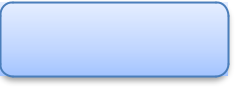 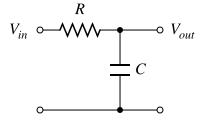 1-нұсқа: PWM-ді кернеуге айналдыруRC Lowpass Filter:e.g.,	= 3.9  Ωe.g.,	= 10    http://www.instructables.com/id/Analog-Output-Convert-PWM-to-Voltage/http://provideyourown.com/2011/analogwrit e-convert-pwm-to-voltage/	PWM-ді кернеу мысалына түрлендіру	Төменде сіз қалай сыммен байланысуға болатынын көресіз: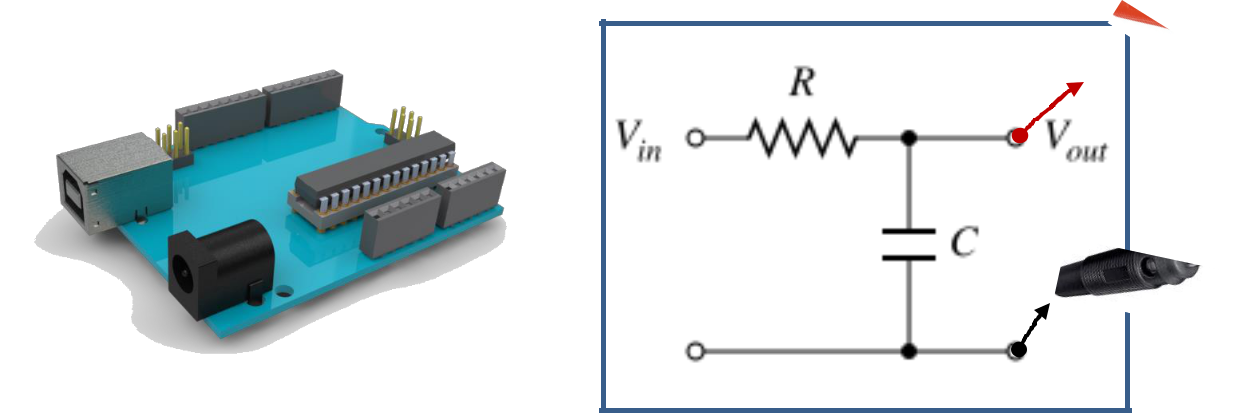 = 10    Analog In PinArduino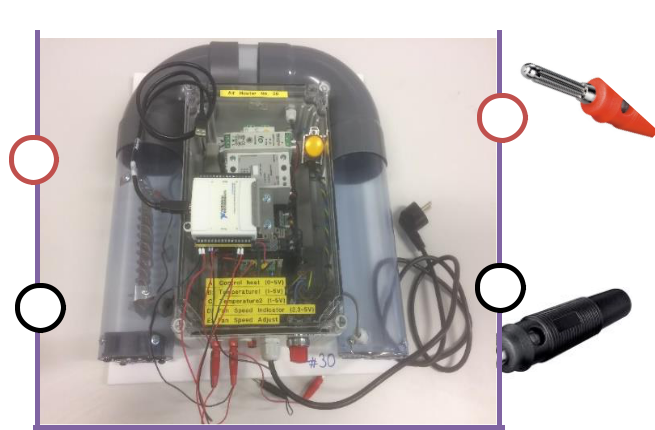 -	-Important! Test with Mathematical Model first (HIL Simulation and Testing)!PWM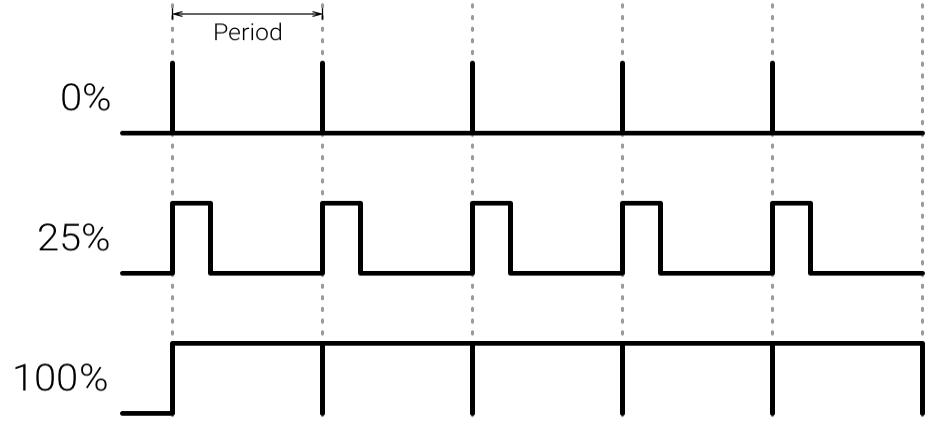 PWM - берілген жиілік пен жұмыс цикліне сәйкес тербелетін сандық (яғни квадрат толқын) сигнал. Жиілік (Гц-мен көрсетілген) шығу импульсінің қаншалықты жиі қайталанатынын сипаттайды. Период - бұл әр циклдің өтетін уақыты және оған жиіліктің кері мәні. Жұмыс циклі (пайызбен көрсетілген) сол жиілік терезесіндегі импульстің енін сипаттайды.Сіз жұмыс циклін сигналдың орташа «қосылу» уақытын ұлғайту немесе азайту үшін реттей аласыз. Келесі диаграммада импульстік пойыздар 0%, 25% және 100% кезекшілік көрсетілген:https://developer.android.com/things/sdk/pio/pwm.html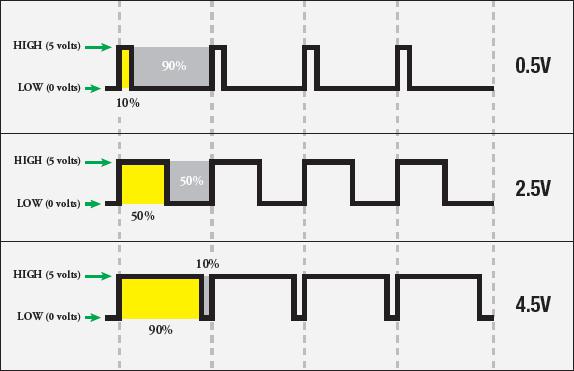 	Импульстің енін модуляциялау (PWM)Импульстің енін модуляциялау (PWM)	AnalogWrite () артындағы «таңқаларлық шындық»:• Arduino аналогтық кернеуді (0 мен 5 вольт арасындағы) analogRead () функциясын пайдаланып оқи алатындығын білеміз.• Arduino үшін аналогтық кернеулерді шығарудың жолы бар ма? Жауап жоқ ... және иә. Arduino-да нақты кернеудің кернеуі жоқ. Бірақ, Arduino өте жылдам болғандықтан, оны PWM деп аталатын («импульстік-кең модуляция») көмегімен қолдан жасай алады. Arduino-да «~» деген түйреуіштер PWM / Analog out үйлесімді.• Arduino жылдамдығы соншалық, ол түйреуішті секундына 1000 рет жыпылықтай алады. PWM жыпылықтайтын пиннің ЖОҒАРЫ мен аз уақытты жұмсау уақытын өзгерту арқылы бір қадам алға жылжиды. Егер ол уақыттың көп бөлігін ЖОҒАРЫ өткізсе, сол істікшеге жалғанған жарық диодты жарық көрінеді. Егер ол көп уақытын ТӨМЕН өткізсе, жарық диоды күңгірт болып көрінеді. Штырь сіздің көзіңіз анықтағаннан гөрі жыпылықтағандықтан, Arduino «шынайы» аналогтық шығыс елесін жасайды.• Сигналды көбірек тегістеу үшін біз RC тізбегін құрып, қолданамыз (Lowpass Filter)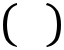 Импульстің енін модуляциялау (PWM)• Arduino бағдарламалау тілі PWM-ді пайдалануды жеңілдетеді; AnalogWrite қоңырау шалыңыз (pin, dutyCycle), мұндағы dutyCycle - 0-ден 255-ке дейінгі мән, ал PIN - PWM түйреуіштерінің бірі (3, 5, 6, 9, 10 немесе 11).• analogWrite функциясы PWM аппараттық құралына қарапайым интерфейс ұсынады, бірақ жиіліктің бақылауын қамтамасыз етпейді. (Функцияның атына қарамастан, шығыс көбінесе квадрат толқын деп аталатын цифрлық сигнал екенін ескеріңіз.)0−5   →0−255 →	=51  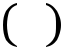 =0   →	0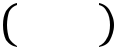 = 5   →	255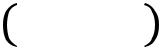 =	→	51∗analogWrite():https://www.arduino.cc/en/Reference/AnalogWriteSecrets of Arduino PWM:https://www.arduino.cc/en/Tutorial/SecretsOfArduinoPWMhttp://techteach.no/simview/pwm_control/Examples: http://techteach.no/simview/rc_circuit/Design and Analyze the RC Lowpass Filter based on simulations (Time domain and Frequency domain) in LabVIEW. Find proper values for R and C. Find Bandwidth/Cut-off frequency, etc.Дизайн және талдауТереңірек түсіну үшін келесі әрекеттерді қарастыруға болады:• RC Low Pass Filter үшін жіберу функциясын табыңыз.• Дифференциалдық теңдеуді таба бастаңыз, содан кейін беру функциясын табу үшін Лапласты қолданыңыз.=	=?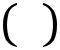 • LabVIEW ішінде PWM сигналын құрыңыз және имитациялаңыз.• LabVIEW ішінде RC Lowpass Filter беру функциясын құрыңыз.Option 2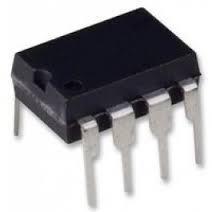 2-нұсқа: DAC чипін қолданыңызТөменде сіз қалай сыммен байланысуға болатынын көресіз: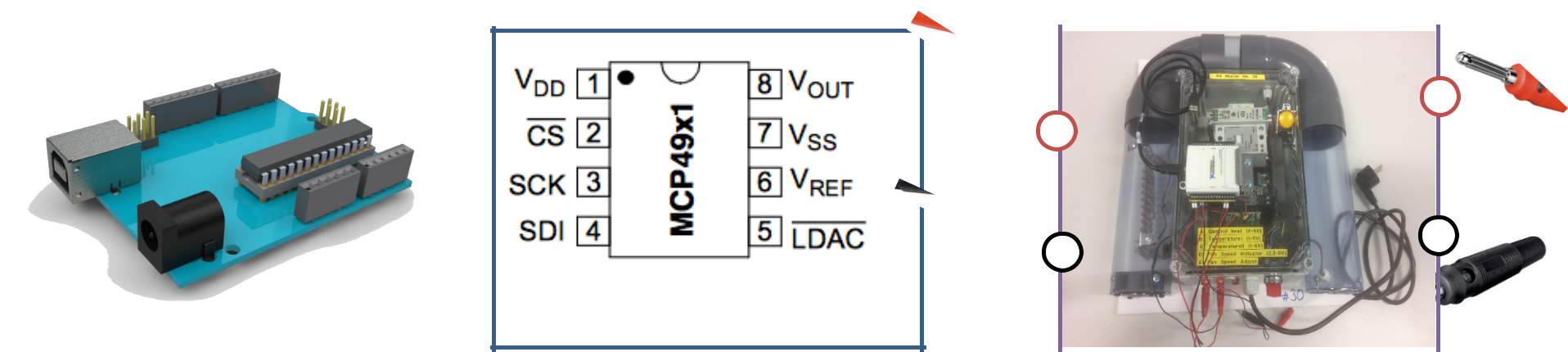 Using a DAC chip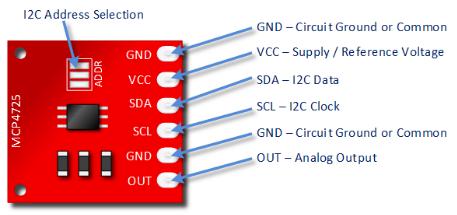 DAC – Digital to Analog ConverterUse, e.g., Microchip MCP4911, MCP4725 or similarSPI Arduino Library: https://www.arduino.cc/en/Reference/SPIMCP49XX Arduino Library: https://github.com/exscape/electronics/tree/mas ter/Arduino/LibrariesSPI Bus• Сериялық перифериялық интерфейс (SPI) - бұл бір немесе бірнеше перифериялық құрылғылармен қысқа қашықтықта жылдам байланыс орнатуға арналған микроконтроллерлер қолданатын синхронды сериялық деректер хаттамасы.• SPI қосылымында әрдайым перифериялық құрылғыларды басқаратын бір негізгі құрылғы болады (әдетте микроконтроллер).• SPI құрылғылары толық дуплексті режимде бір мастермен мастер-құл архитектурасын қолдана отырып байланысады.• Интерфейсті Motorola әзірледі және іс жүзінде стандартқа айналды.• Әдеттегі қосымшаларға датчиктер, Secure Digital карталары және сұйық кристалды дисплейлер (LCD) кіреді.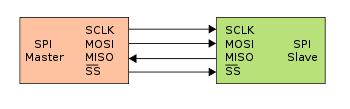 SCLK : Serial Clock (output from master)MOSI : Master Output, Slave Input (output from master)MISO : Master Input, Slave Output (output from slave)https://learn.sparkfun.com/tutorials/serial-peripheral-interface-spiArduino SPIhttps://www.arduino.cc/en/Reference/SPIhttp://tronixstuff.com/2011/05/13/tutorial-arduino-and-the-spi-bus/http://arduino.stackexchange.com/questions/163 48/how-do-you-use-spi-on-an-arduinohttps://learn.sparkfun.com/tutorials/serial-peripheral-interface-spi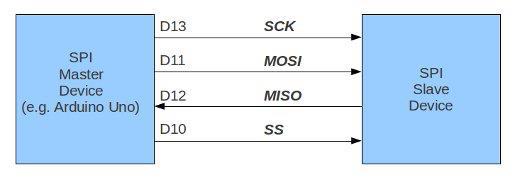 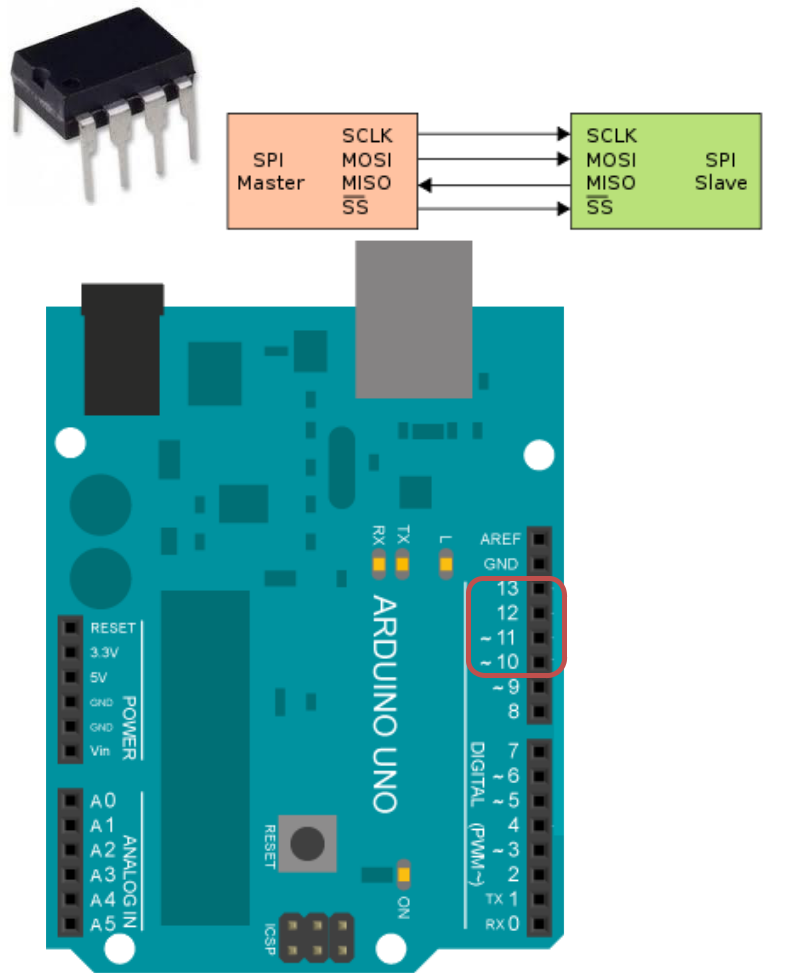 = 5  = 0  SCK (13)MISO (12)MOSI (11)SS (10)MISO Not Used, since we get nothing back from DAC ICLDAC кірісі құрылғыны таңдау үшін пайдаланылуы мүмкін, және сіз құрылғыны осы істікшемен қосу және өшіру үшін GPIO штифтін пайдалануға болады. Бұл мысалда біз оны тек жерге байлап қоямыз, сонда ол әрқашан таңдалады және жұмыс істейді.Analog Out (0-5V)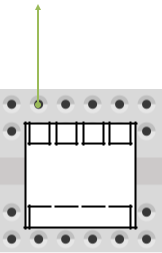  MCP4911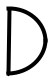 1  2  3  4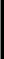 MCP49xx Arduino Library Example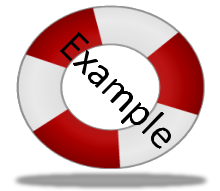 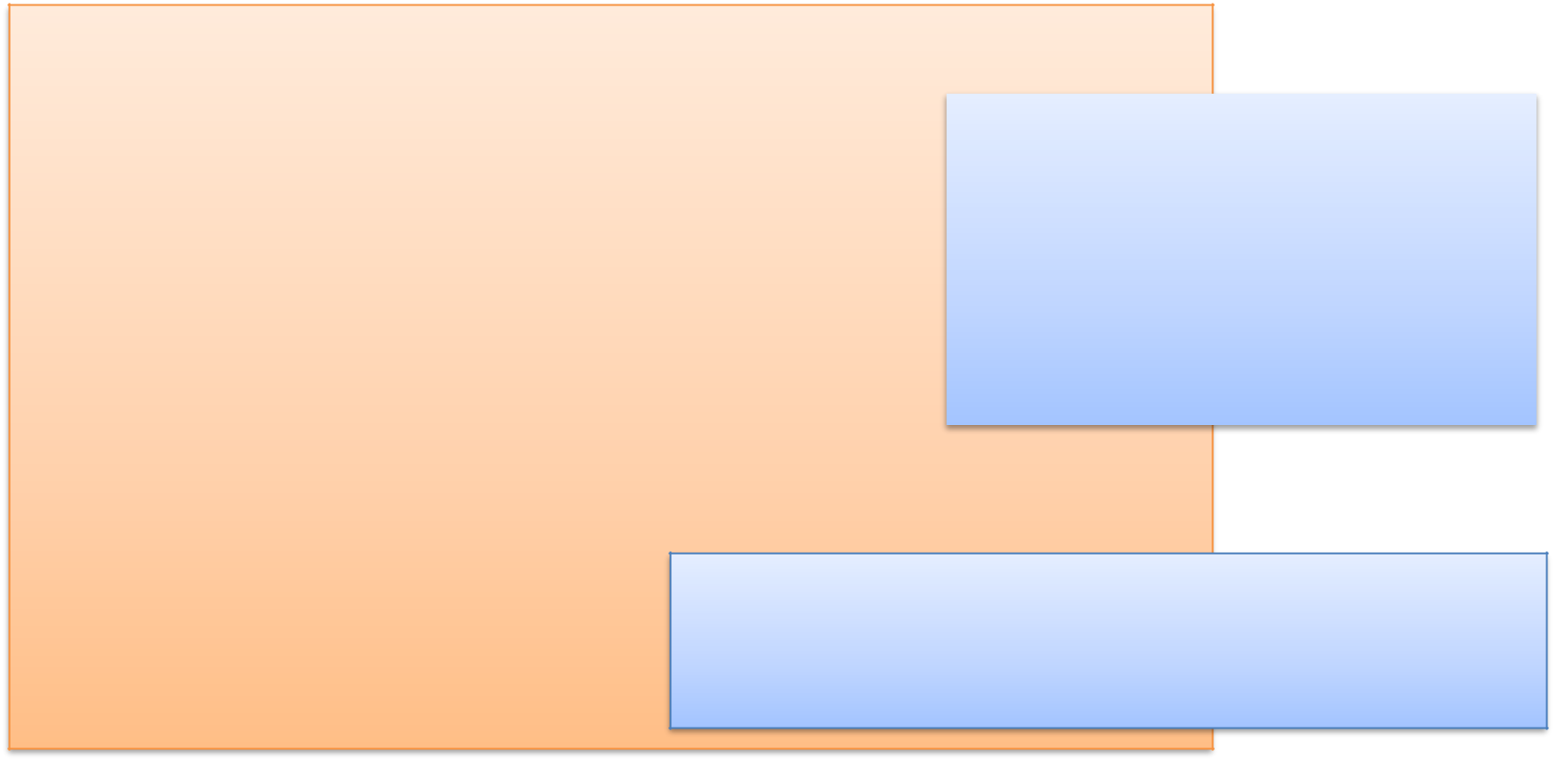 double u; //Control SignalFor MCP4911, use values below (but including) 1023 (10 bit) u = 255; //Simulating the Control Valuedac.output(u);}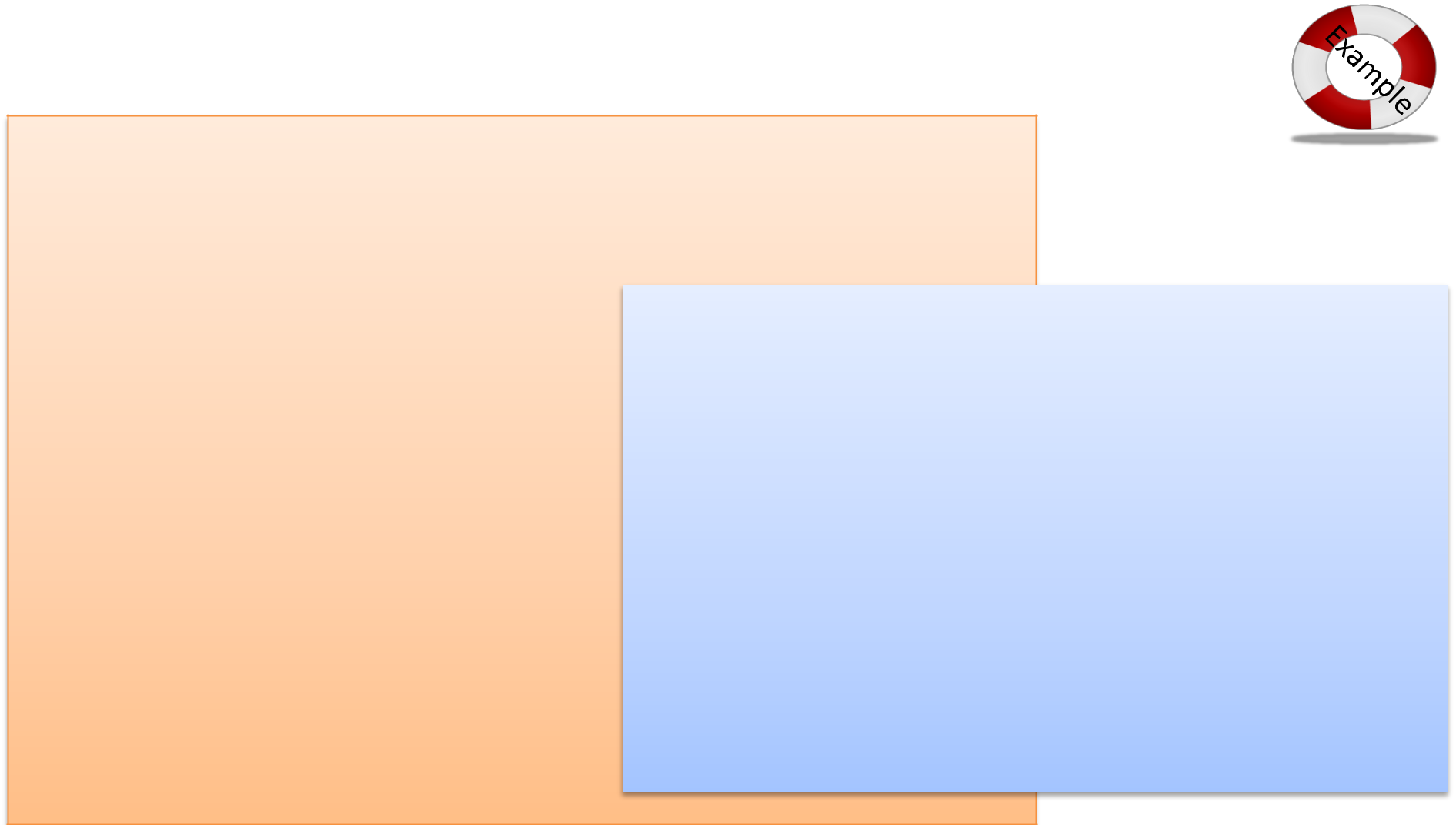 MCP49xx Arduino Library Example#include <SPI.h> #include <DAC_MCP49xx.h>//Include the Arduino SPI Library//Include the MCP49xx Arduino LibraryThe Arduino pin used for the slave select / chip select #define SS_PIN 10DAC_MCP49xx dac(DAC_MCP49xx::MCP4911, SS_PIN);Alternative Solution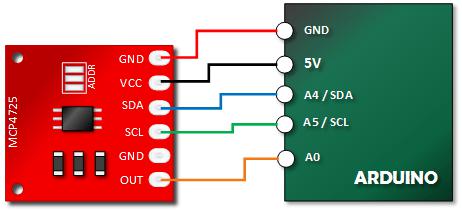 MCP4725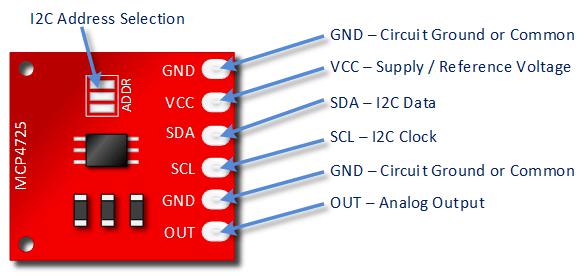 Digital I/O PinBreadboardwith PWMBreadboardGNDwith PWMGND= 3.9  ΩBananaAir HeaterBananaBananaBananaPlugsPlugsPlugs++++++ProcessProcessControlControlProcessProcessControlControlValue ( )Value ( )Signal ( )Signal ( )Value ( )Value ( )Signal ( )Signal ( )ConnectBreadboardBananaAir HeaterBananathese toBananaBananathese toPlugsPlugsArduino++++++++ProcessProcessControlControlControlProcessProcessControlControlControlValue ( )Value ( )Signal ( )Signal ( )Signal ( )Value ( )Value ( )Signal ( )Signal ( )Signal ( )--Analog In Pin-----Analog In Pin---Analog In PinArduinoArduinoImportant! Test with Mathematical ModelImportant! Test with Mathematical ModelImportant! Test with Mathematical ModelImportant! Test with Mathematical ModelImportant! Test with Mathematical ModelImportant! Test with Mathematical ModelImportant! Test with Mathematical ModelImportant! Test with Mathematical ModelImportant! Test with Mathematical ModelImportant! Test with Mathematical ModelImportant! Test with Mathematical ModelImportant! Test with Mathematical Modelfirst (HIL Simulation and Testing)!first (HIL Simulation and Testing)!first (HIL Simulation and Testing)!first (HIL Simulation and Testing)!SS (or SC) : Slave Select (active low, output from master)http://en.wikipedia.org/wiki/Serial_Peripheral_Interface_Bushttp://en.wikipedia.org/wiki/Serial_Peripheral_Interface_BusMCP4911: 10-bit single DACMCP4911: 10-bit single DACDACArduinoMCP4911DAC8765#include <SPI.h>//Include the Arduino SPI Library//Include the Arduino SPI Library#include <DAC_MCP49xx.h>   //Include the MCP49xx Arduino Library#include <DAC_MCP49xx.h>   //Include the MCP49xx Arduino Library#include <DAC_MCP49xx.h>   //Include the MCP49xx Arduino Library// The Arduino pin used for the slave select / chip select// The Arduino pin used for the slave select / chip selectThe control signal (u) should#define SS_PIN 10The control signal (u) should//Set up the DAC DAC MCP4911//Set up the DAC DAC MCP4911come from the PI/PID//Set up the DAC DAC MCP4911//Set up the DAC DAC MCP4911controller function.DAC_MCP49xx dac(DAC_MCP49xx::MCP4911, SS_PIN);DAC_MCP49xx dac(DAC_MCP49xx::MCP4911, SS_PIN);controller function.DAC_MCP49xx dac(DAC_MCP49xx::MCP4911, SS_PIN);DAC_MCP49xx dac(DAC_MCP49xx::MCP4911, SS_PIN);void setup()It need to be converted from 0-{5V (or 0-100%) -> 0-1023}5V (or 0-100%) -> 0-1023void loop()before we send it to the DAC{{delay(5000);Connect the circuit (Arduino + MCP4911) on aConnect the circuit (Arduino + MCP4911) on au = 512; //Simulating the Control Valuebreadboard. Use a multi-meter so see if you getdac.output(u);breadboard. Use a multi-meter so see if you getdac.output(u);the correct output signaldelay(5000);the correct output signaldelay(5000);https://github.com/exscape/electronics/tree/master/Arduino/Libraries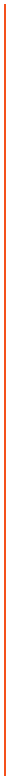 void setup()Connect the circuit (Arduino + MCP4911) on avoid setup(){breadboard. Use a multi-meter so see if you get theSerial.begin(9600);breadboard. Use a multi-meter so see if you get theSerial.begin(9600);}void loop()correct output signal.void loop(){double u; //Control SignalOn the Multimeter you should see the output slowlyint aiPin = 0;On the Multimeter you should see the output slowlyint aiPin = 0;int aiValue;for (int i=0; i<1023; i++)increasing from ~0V to ~5V with intervals of 1000ms.for (int i=0; i<1023; i++){u = i;You can also connect the output from the DAC to andac.output(u);You can also connect the output from the DAC to andac.output(u);Analog Input Pin on the Arduino. Write the value toaiValue = analogRead(aiPin);Analog Input Pin on the Arduino. Write the value toaiValue = analogRead(aiPin);Serial.print("AIValue=");the Serial Monitor.Serial.println(aiValue);the Serial Monitor.Serial.println(aiValue);delay(1000);}}}12-bit resolutionI2C InterfaceThe MCP4725 is a little more expensive(than MCP49xx), but simpler to use.